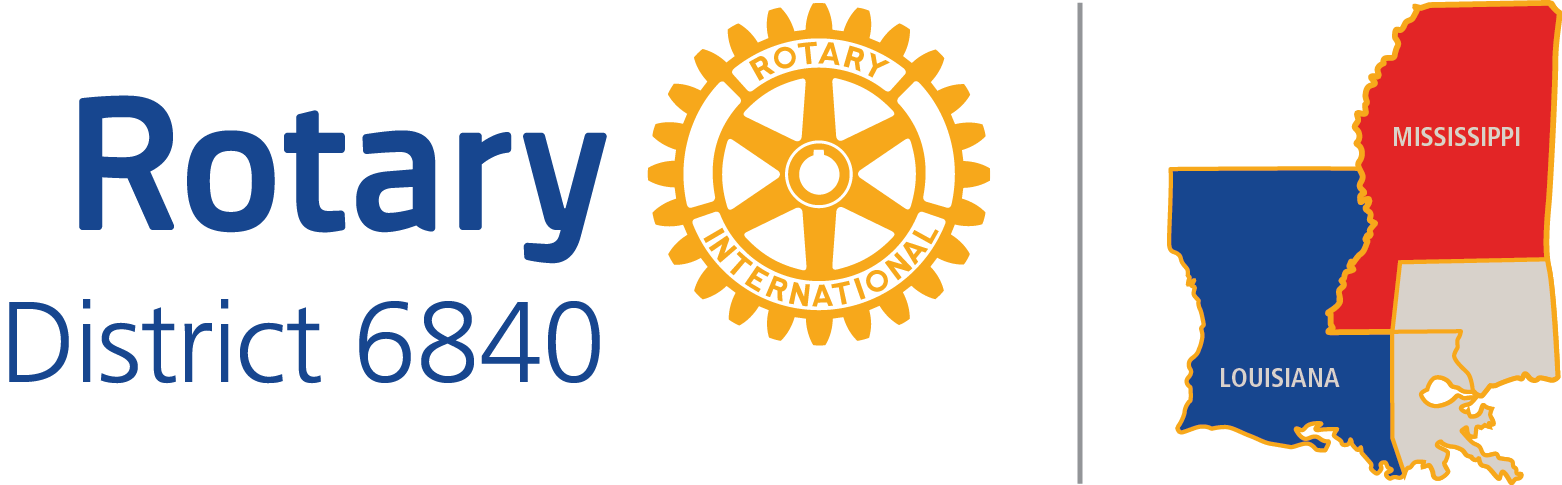 ROTARY DISTRICT 6840PRESIDENTS’ SURVEY RESULTS2013-14July 20, 2014Thirty-five clubs responded: 19 by the form via e-mail, 15 by phone, and one by an e-mail in a narrative form:  65%.Seven did not respond to phone messages.  One did not respond to an e-mail message.Three were sent surveys again but did not respond.One said he was too busy. Three had no successful phone numbers for the president and secretary.Three clubs had presidents who did not serve a full year.One club went inactive.Question 1.  What three things did the District do for you this past year as president that you valued?  District Meetings – 32Good to know you are not aloneGood ideas, easy to implementTraining – 5PETS – 11Challenges faced by other clubsIdeas from other clubs - 2Showed R.I. goalsDistrict Conference - 8FunRecognitionMid-year check-up – 2Rotary Leadership Institute – More useful than PETS.Governor visiting club – 9Wished it could have been in mid-year to recharge us.Encouragement from DG and AG and DGND- 8Always ready to help.E-mailing updated information – 6From DGEOpportunities for District Involvement – 4Reached out to encourage participationLiked meeting other RotariansFriendshipsDistrict Grant – 4informationDistrict Governor’s newsletter – 3Accessibility to district leadership and district club leadership - 3Assistant Governors - 2RYLA - 2General Resources – 2On-linePrompt customer service - 2Not much - 2Strategic Planning ProcessGood to know there is a vision for the future.GSESelection of DG from our clubFood FestPresidents’ Survey CallClub visit by president of another club.Got me marriedTaught me how to run meetingsQuestion 2.  What three things did the District not do for you that you would have appreciated? Notifications – 5Longer lead times on notices.Proper notification of certification training for District Grants.Earlier identification of expectations from District for money raising like Paul Harris Fellows. More promotion about R.I. Scholarships especially because of the changes to Ambassadorial scholarships. More leadership training for presidents and officers. – 4Alternate meetings other than the weekends for presidents and president-elects to get together.Templates for incoming presidentsParliamentary procedureE-mails - 3Should be sent to President-Elect, VP, Secretary, also.Secretary got e-mails that the President did not get.President did not get all the e-mails that should have gone to him.  E-mail reminders before the annual meeting for awards.The directory is not getting changed after information is forwarded.Encouragement.  Good Will. – 3More presence from District leadership at club luncheonsat least quarterlytwice a yearExplanation of what the District is supposed to do for us. - 3Explain what District projects mean to us and the District.Meetings - 3 locationMid-year Check up -  new locationPoplarville on Saturdays difficult to get to.  Perhaps regional meetings every two months.More times available for grant certification.District Grants – 3Proper notification of certification training for District Grants More money for individual District grants.More times available for grant certification.Set priorities.  Too many programs to choose from.  Help us focus. – 2More detail and personal engagement about priorities and how our club could help.District Directory - 2Update it.Responsiveness to corrections sent in.Share accounting of the District.More assistance with a club issue.More information on best practices especially about non-fundraising ideas.Took for granted that I knew about how to use the internetQuestion 3.  What three things did the District do for you that you did not find useful? District Meetings - 20District Conference – 8District Awards - 3Method of handling recognition at the District Conference.Lack of knowledge of District leadership about awards.Too many awards at the same time.Meeting facility – District Conference was not in building with hotel.Having the same speaker at PETS and the District Conference.Having to take time off during the workweek to attend the District ConferenceRaffle - 2 Mid year check up – 2Training should be more focused and less general. - 2Need to provide more than just another meeting to attend. – 2Meetings that did not provide information/educationPETS  - 2Training only on the weekend.Having the same speaker at PETS and the District Conference.Grant workshopMeeting locationsProgramming did not speak to younger RotariansDistrict Events could have been more organized and run more efficiently.  Seemed to be from the top down rather than with the needs of the club presidents in mind.E-mails – 2Pressuring for not meeting deadline.  Bad tone.  Not “beneficial to all concerned.”Asking for funds for District needs. To sponsor a student exchange. Too many Too much required. - 2Too much information to process in one short year as pres.Too much to accomplish in one year, especially for smaller clubs.Need a longer term approach to achieving goalsFewer and more targeted goals.Club runner is not a “fluid” source of District information.Shoes for Orphan Souls The District does not offer regular club members valued servicesQuestion 4. What are the three most pressing needs of your club? Membership – 26 Retention – 6 New Members - 9Competition for volunteers from other non-profits and for-profits that have paid staff.  Volunteers do not have to pay dues.  We need more reasons to join like emphasizing business referrals.Pursue quality not quantityDiversityYoung membersInvolvement of more of our members. – 12In new crucial projectFocus engagementBetter attendance at luncheon meetings - 2Delegation of heavy workload to others25% of the club participates; 50% don’tFunds/Finances – 8Small clubs need help. Grants for projects. Ability to afford a Rotary exchange student. Fund-raising ideas. – 3e)  Capital need for one of their projects.Developing projects appropriate for the club. – 5Community service specifically - 3A sensitivity to overall community needs.International Programs expansion – 2District Connectiveness - 2Getting club to learn what the district offers.Knowing that we have a place in the district.Bridging age gap among members. – 2Planning – 2Establish a long-term vision of avenues of service.Re-evaluate current projects and activities to better help the community.Re-evaluate objectives and goals of club foundation.Public Relations - 2Media RelationsSuccession Plan - 2Sensitivity within club for restricted hours that some officers and members are able to give.Have to do things differently from the past. Ideas for mentoring new members.Orientation of members to R.I. history and purpose Getting speakers for a small club. Leadership/VisionFoundation GivingQuestion 5.  What is the most effective way of contacting you? [Rate them 0-10, 10 being highest].Phone Call:  			range of 0-10 	7.03E-mail:  			range of 5-10 	8.80Newsletter:  			range of 0-10 	5.43Personal Meeting: 	 	range of 0-10 	6.08Other:  [Just a few mentions for each]Facebook:  		range of 8-9 	Texting:  		range of 3-10 	Snail mail:  		range of 8	District website 	range of 8 	Question 6.   What District representative did you hear from most often this year?  [Check one]1. District Governor Barbara Mauldin			14			2. District Governor Elect Brian Hall				33.  District Governor Nominee John Cornwell		0			4.  District Governor Nominee Designate Randy Feldman	45.  The Assistant Governor assigned to your club		136.  Other	a.  Ken Thompson, i.e. the Newsletter		2Question 7.  On a scale of 0-10, 10 being highest, how would you value overall district services this year? Range:  4-10.  7.7Question 8.  Does your club have a committee chairman for the following?	Public RelationsYes 	22No	12Club AdministrationYes	17No	17MembershipYes	20No	14Service ProjectsYes	26No	8FoundationYes	18No	16